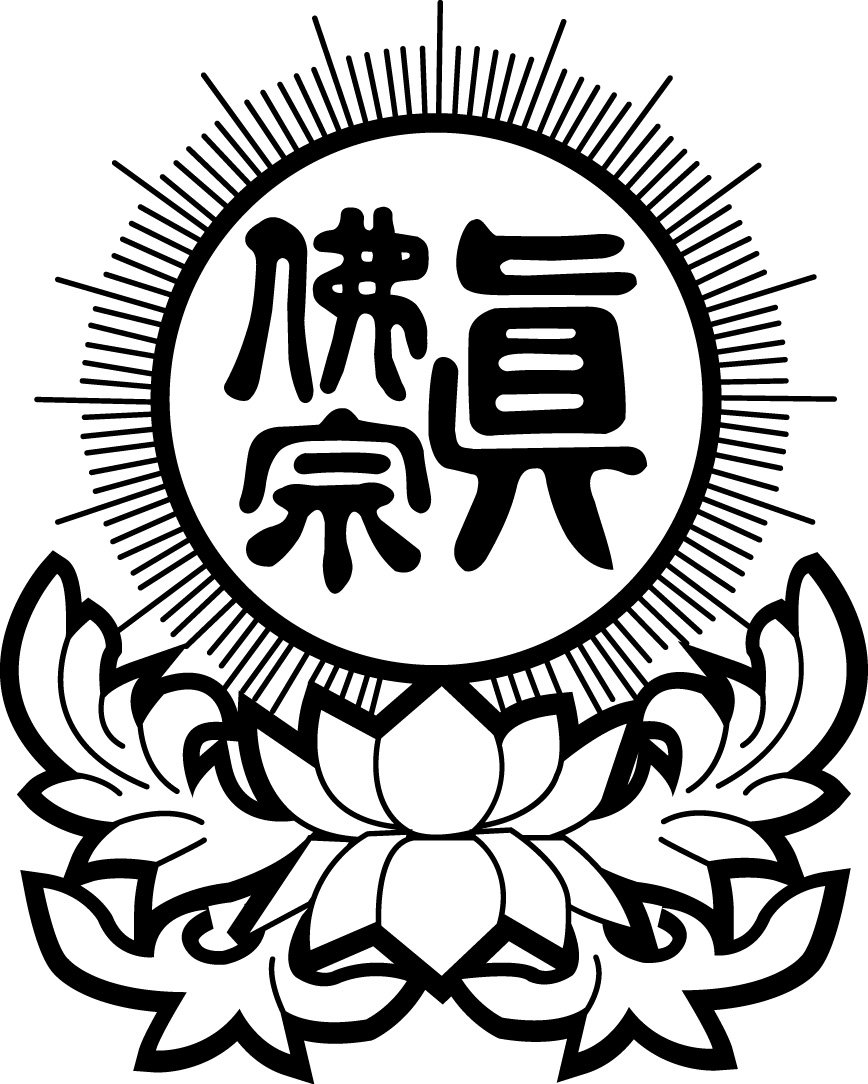 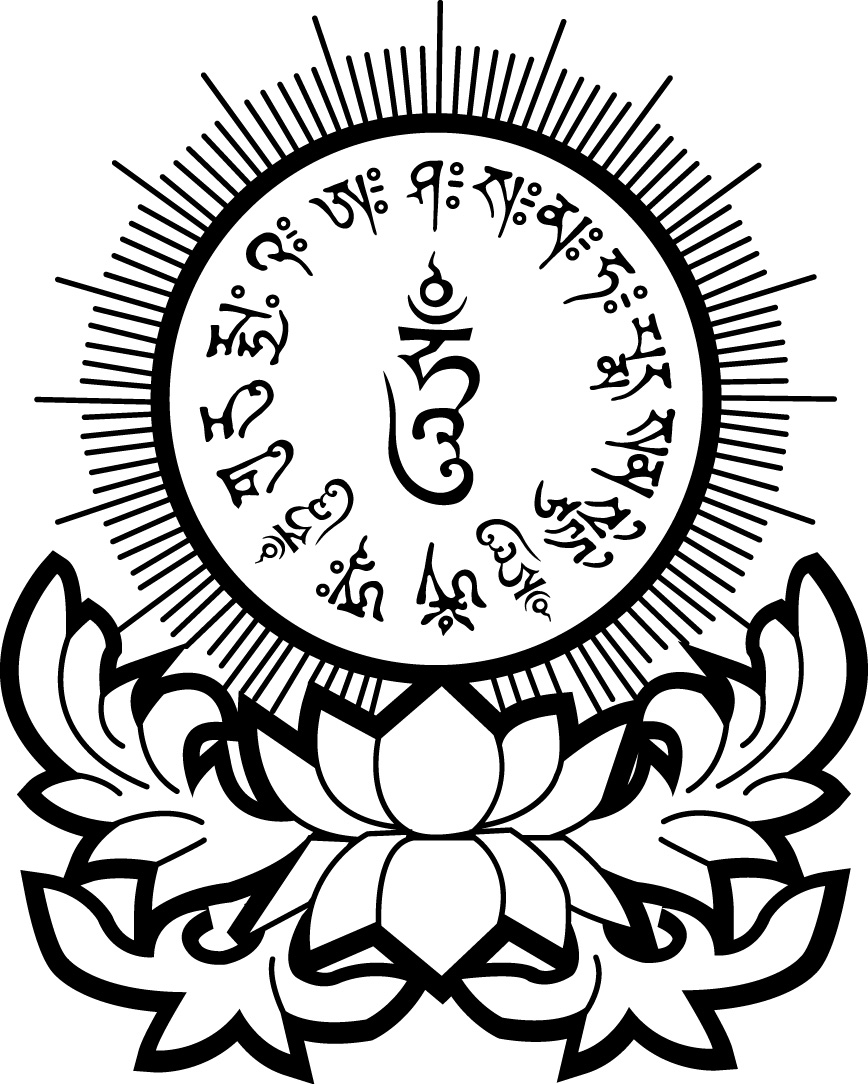 法會日期-----------------------           法會名称：下列善信，一心至誠，虔具供養，仰叩諸佛菩薩，蓮生活佛，靈光加持，消除業障，化災解厄、身體健康、運程亨通、增福延壽、萬事如意、一切光明。伏乞慈悲虔誠是禱法會報名（隨喜）: $鲜花水果供佛（随喜赞助）：$祈福姓名年齡現居地址請購者打勾祈願□祈福令牌□祈福令牌□祈福令牌□祈福令牌□祈福令牌□祈福令牌□祈福令牌□祈福令牌□祈福令牌□祈福令牌□祈福令牌□祈福令牌□祈福令牌□祈福令牌□祈福令牌供養項目每份份数供養金額备注：祈福令牌（陽居者使用）$1备注：蓮花供佛 供塔香 供灯$6备注：祈福護摩木(陽居者使用）$1备注：总金额：备注：